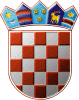 REPUBLIKA HRVATSKAOPĆINSKO IZBORNO POVJERENSTVOOPĆINE TRPANJKLASA:011-01/20-01/02URBROJ:2117/07-05/03-21-5TRPANJ, 30.travnja 2021.Na osnovi članaka 22. i 26. stavka 1. podstavka 1. i članka 53. stavka 4. Zakona o lokalnim izborima („Narodne novine“, broj 144/12, 121/16, 98/19, 42/20,144/20 i 37/21),Općinsko izborno povjerenstvo Općine TRPANJ,odlučujući o prijedlogu kandidacijske liste predlagatelja HRVATSKA DEMOKRATSKA ZAJEDNICA - HDZ, HRVATSKA SELJAČKA STRANKA - HSS,utvrdilo je, prihvatilo i objavljujePRAVOVALJANU KANDIDACIJSKU LISTUZA IZBOR ČLANOVA OPĆINSKOG VIJEĆAOPĆINE TRPANJNositelj kandidacijske liste: TONČI JELAŠKandidatkinje/kandidati:TONČI JELAŠ; HRVAT; TRPANJ, POTOK 16; rođ. 30.12.1968.; OIB: 55587244454; MJAKŠA FRANKOVIĆ; HRVAT; TRPANJ, ŽALO 3; rođ. 01.10.1968.; OIB: 09560329065; MANDRIJA NEDOH; HRVAT; GORNJA VRUĆICA, NOVAČIĆI 22; rođ. 19.02.1953.; OIB: 90090722377; MIVAN VEIĆ; NEPOZNATA; TRPANJ, KRALJA TOMISLAVA 11; rođ. 19.08.1988.; OIB: 98569719839; MMONIKA IVANDIĆ; HRVATICA; TRPANJ, PUT ZABORČA 26; rođ. 25.06.1975.; OIB: 32998942210; ŽANA ANTUNOVIĆ; HRVATICA; TRPANJ, POTOK 18; rođ. 30.11.1993.; OIB: 89887838082; ŽRENATA IVANDIĆ; HRVATICA; TRPANJ, ZABRIŽAK 13; rođ. 09.10.1989.; OIB: 46747021130; ŽREPUBLIKA HRVATSKAOPĆINSKO IZBORNO POVJERENSTVOOPĆINE TRPANJKLASA:011-01/20-01/02URBROJ:2117/07-05/03-21-7TRPANJ, 30. travnja 2021.Na osnovi članaka 22. i 26. stavka 1. podstavka 1. i članka 53. stavka 4. Zakona o lokalnim izborima („Narodne novine“, broj 144/12, 121/16, 98/19, 42/20,144/20 i 37/21),Općinsko izborno povjerenstvo Općine TRPANJ,odlučujući o prijedlogu kandidacijske liste predlagatelja HRVATSKA NARODNA STRANKA - LIBERALNI DEMOKRATI - HNS, NARODNA STRANKA - REFORMISTI - REFORMISTI,utvrdilo je, prihvatilo i objavljujePRAVOVALJANU KANDIDACIJSKU LISTUZA IZBOR ČLANOVA OPĆINSKOG VIJEĆAOPĆINE TRPANJNositeljica kandidacijske liste: LAURA BUTIRIĆKandidatkinje/kandidati:LAURA BUTIRIĆ; HRVATICA; TRPANJ, DON NEDJELJKA SUBOTIĆA 16; rođ. 09.08.1995.; OIB: 79907222524; ŽMARIJA MILINOVIĆ; HRVATICA; TRPANJ, DONJE KUĆE 10; rođ. 23.12.1998.; OIB: 16395331741; ŽDARIJO RAŠIĆ; HRVAT; TRPANJ, ZASACA 9; rođ. 09.03.1973.; OIB: 79750709129; MELLA BREULJ; HRVATICA; TRPANJ, PUT VILA 37; rođ. 05.06.1964.; OIB: 71376577655; ŽARMIN OMERČIĆ; NEPOZNATA; TRPANJ, FERRI JURAJ 1; rođ. 20.07.1982.; OIB: 16868387290; MMATE ĆUTUK; NEPOZNATA; TRPANJ, UZ SKALINE 14; rođ. 26.06.1986.; OIB: 00897787723; MŽELJKO ŠEGETIN; HRVAT; TRPANJ, PESTIŠI 18; rođ. 01.07.1957.; OIB: 50827187779; MREPUBLIKA HRVATSKAOPĆINSKO IZBORNO POVJERENSTVOOPĆINE TRPANJKLASA:011-01/20-01/02URBROJ:2117/07-05/03-21-4TRPANJ, 30. travnja 2021.Na osnovi članaka 22. i 26. stavka 1. podstavka 1. i članka 53. stavka 4. Zakona o lokalnim izborima („Narodne novine“, broj 144/12, 121/16, 98/19, 42/20,144/20 i 37/21),Općinsko izborno povjerenstvo Općine TRPANJ,odlučujući o prijedlogu kandidacijske liste predlagatelja ANTONIJA MIRKO, JOSIP NESANOVIĆ, DIJANA GRLICA,utvrdilo je, prihvatilo i objavljujePRAVOVALJANU KANDIDACIJSKU LISTUZA IZBOR ČLANOVA OPĆINSKOG VIJEĆAOPĆINE TRPANJNositeljica kandidacijske liste: ANTONIJA MIRKOKandidatkinje/kandidati:ANTONIJA MIRKO; HRVATICA; TRPANJ, ZABRIŽAK 8; rođ. 01.08.1967.; OIB: 14110938390; ŽJOSIP NESANOVIĆ; HRVAT; TRPANJ, KRALJA TOMISLAVA 21; rođ. 10.04.1981.; OIB: 05290673588; MDIJANA GRLICA; HRVATICA; TRPANJ, ZASACA 23; rođ. 27.04.1976.; OIB: 30537214786; ŽNEĐELJKO STIPELJKOVIĆ; HRVAT; TRPANJ, DRŽIĆA MARINA 6; rođ. 08.09.1957.; OIB: 40294735545; MELENA VUKASOVIĆ; HRVATICA; GORNJA VRUĆICA, NOVAČIĆI 12; rođ. 11.11.1974.; OIB: 82493954853; ŽANTE MASTILICA; HRVAT; GORNJA VRUĆICA, NOVAČIĆI 12; rođ. 15.04.1949.; OIB: 24514938972; MMARINA MARINI; HRVATICA; TRPANJ, KRALJA TOMISLAVA 26; rođ. 23.09.1957.; OIB: 78485044060; ŽREPUBLIKA HRVATSKAOPĆINSKO IZBORNO POVJERENSTVOOPĆINE TRPANJKLASA:011-01/20-01/02URBROJ:2117/07-05/03-21-6TRPANJ, 30. travnja 2021.Na osnovi članaka 22. i 26. stavka 1. podstavka 1. i članka 53. stavka 4. Zakona o lokalnim izborima („Narodne novine“, broj 144/12, 121/16, 98/19, 42/20,144/20 i 37/21),Općinsko izborno povjerenstvo Općine TRPANJ,odlučujući o prijedlogu kandidacijske liste predlagatelja IVO ŽEGURA, MARIO GRLJUŠIĆ, NADA ŠEPUT,utvrdilo je, prihvatilo i objavljujePRAVOVALJANU KANDIDACIJSKU LISTUZA IZBOR ČLANOVA OPĆINSKOG VIJEĆAOPĆINE TRPANJNositelj kandidacijske liste: IVO ŽEGURAKandidatkinje/kandidati:IVO ŽEGURA; HRVAT; DUBA PELJEŠKA, DUBA PELJEŠKA 77; rođ. 23.09.1958.; OIB: 43395505800; MRENATA KOLUDROVIĆ; HRVATICA; TRPANJ, PUT DUBOKOG DOCA 5; rođ. 30.08.1976.; OIB: 32153525993; ŽSONJA GRLJUŠIĆ; HRVATICA; DONJA VRUĆICA, DONJE SELO 2; rođ. 28.04.1964.; OIB: 21162390860; ŽMARIO GRLJUŠIĆ; HRVAT; DONJA VRUĆICA, DONJE SELO 17; rođ. 01.11.1996.; OIB: 46960292064; MVLAHO ŽEGURA; HRVAT; DUBA PELJEŠKA, DUBA PELJEŠKA 77; rođ. 31.01.1967.; OIB: 76729768368; MANTE NOBILO; HRVAT; TRPANJ, POTOK 11; rođ. 28.03.1979.; OIB: 91496391768; MRINA JAKULICA; HRVATICA; GORNJA VRUĆICA, NOVAČIĆI 8; rođ. 23.10.1974.; OIB: 65726464503; ŽREPUBLIKA HRVATSKAOPĆINSKO IZBORNO POVJERENSTVOOPĆINE TRPANJKLASA:011-01/20-01/02URBROJ:2117/07-05/03-21-12TRPANJ, 30. travnja 2021.Na osnovi članka 53. točke 4. Zakona o lokalnim izborima („Narodne novine“, broj 144/12, 121/16, 98/19, 42/20, 144/20 i 37/21), Općinsko izborno povjerenstvo Općine TRPANJ,sastavilo je i objavljujeZBIRNU LISTUPRAVOVALJANIH KANDIDACIJSKIH LISTAZA IZBOR ČLANOVA OPĆINSKOG VIJEĆAOPĆINE TRPANJHRVATSKA DEMOKRATSKA ZAJEDNICA - HDZHRVATSKA SELJAČKA STRANKA - HSSNositelj kandidacijske liste: TONČI JELAŠHRVATSKA NARODNA STRANKA - LIBERALNI DEMOKRATI - HNSNARODNA STRANKA - REFORMISTI - REFORMISTINositeljica kandidacijske liste: LAURA BUTIRIĆKANDIDACIJSKA LISTA GRUPE BIRAČANositeljica kandidacijske liste: ANTONIJA MIRKOKANDIDACIJSKA LISTA GRUPE BIRAČANositelj kandidacijske liste: IVO ŽEGURAHRVATSKA DEMOKRATSKA ZAJEDNICA - HDZHRVATSKA SELJAČKA STRANKA - HSSPREDSJEDNICANADA IVANKOVIĆHRVATSKA NARODNA STRANKA - LIBERALNI DEMOKRATI - HNSNARODNA STRANKA - REFORMISTI - REFORMISTIPREDSJEDNICANADA IVANKOVIĆKANDIDACIJSKA LISTA GRUPE BIRAČAPREDSJEDNICANADA IVANKOVIĆKANDIDACIJSKA LISTA GRUPE BIRAČAPREDSJEDNICANADA IVANKOVIĆPREDSJEDNICANADA IVANKOVIĆ